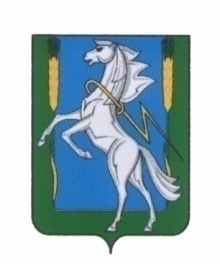 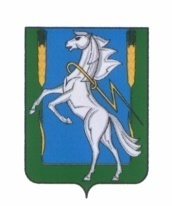 Совет депутатов Мирненского сельского поселенияСосновского муниципального района Челябинской областичетвертого созываРЕШЕНИЕ «17» марта  2022г.  № 10                                                                  пос.МирныйО вступлении в должность ГлавыМирненского сельского поселения Сосновского муниципального района Челябинской области В связи с избранием на выборную муниципальную должность Главы Мирненского сельского поселения Сосновского муниципального района Совет депутатов Мирненского сельского поселения Сосновского муниципального районаРЕШАЕТ:1.Установить днем вступления в должность Главы Мирнеского сельского поселения Сосновского муниципального района Челябинской области Черкасовой Галины Александровны 24.03.2022 года.2.Опубликовать (обнародовать)  настоящее решение в порядке,  установленном Уставом поселения в газете "Сосновская Нива"  и на официальном сайте администрации Мирненского сельского поселения mirnenskoe.eps74.ru.       3. Настоящее решение вступает в силу со дня его принятия. Председатель Совета депутатовМирненского сельского поселения                                            В.А.Белобородов